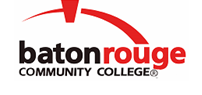 Baton Rouge Community CollegeAcademic Affairs Master SyllabusDate Approved:	2 September 2020Term and Year of Implementation:	Fall 2020Course Title:	Introduction to PC Operating SystemsBRCC Course Rubric:	CNET 1733Previous Course Rubric:	CNET 173Lecture Hours per week-Lab Hours per week-Credit Hours:	3-0-3Per semester:  Lecture Hours-Lab Hours-Instructional Contact Hours:	45-0-45Louisiana Common Course Number:	     CIP Code:	11.0901Course Description:	Presents an in-depth study of the current operating systems used on personal computers. Studies the theory and concepts of operating systems and will practice the tools provided by the operating systems. Topics include the nature of the personal computer operating systems, control of the systems through the commands, file handling, backup/restore, system tuning and utilities.Prerequisites:		CSCI 1013 (or CSCI 101) or CSCI 2203 (or CSCI 190)Co-requisites:		NoneSuggested Enrollment Cap:	20Learning Outcomes.  Upon successful completion of this course, the students will be able to:1.	Install, configure, and maintain the operating system.2.	Perform basic file management operations.3.	Organize and allocate primary and secondary storage.4.	Access and control peripheral devices.5.	Demonstrate the  use of utilities.6.	Describe Operating Systems functions, services, and command structures.7.	Use specific commands used to control hardware and software setup options.8.	Know the differences between popular Operating Systems.Assessment Measures.  Assessment of all learning outcomes will be measured using the following methods:1.	Instructor prepared tests, quizzes and final exam2.	Student participation3.	Homework assignments4.	Hands-on applications5.	Projects6.	PresentationsInformation to be included on the Instructor’s Course Syllabi:Disability Statement:  Baton Rouge Community College seeks to meet the needs of its students in many ways.  See the Office of Disability Services to receive suggestions for disability statements that should be included in each syllabus.Grading: The College grading policy should be included in the course syllabus.  Any special practices should also go here.  This should include the instructor’s and/or the department’s policy for make-up work.  For example in a speech course, “Speeches not given on due date will receive no grade higher than a sixty” or “Make-up work will not be accepted after the last day of class”.Attendance Policy:  Include the overall attendance policy of the college.  Instructors may want to add additional information in individual syllabi to meet the needs of their courses.General Policies: Instructors’ policy on the use of things such as beepers and cell phones and/or hand held programmable calculators should be covered in this section.Cheating and Plagiarism:  This must be included in all syllabi and should include the penalties for incidents in a given class.  Students should have a clear idea of what constitutes cheating in a given course.Safety Concerns:  In some courses, this may be a major issue.  For example, “No student will be allowed in the lab without safety glasses”.  General statements such as, “Items that may be harmful to one’s self or others should not be brought to class”.Library/ Learning Resources:  Since the development of the total person is part of our mission, assignments in the library and/or the Learning Resources Center should be included to assist students in enhancing skills and in using resources.  Students should be encouraged to use the library for reading enjoyment as part of lifelong learning.Expanded Course Outline:I.	Popular PC Operating SystemsA.	WindowsB.	UnixC.	LinuxD.	DOSII.	Understand the terminology surrounding operating systems. A.	DesktopB.	KernelsC.	Dynamic Linked LibrariesD.	Program developmentE.	Windows registryF.	DriversIII.	Design solutions to user-specified problems using principles of structured design and following accepted techniques for documentationA.	Introduction to File ProcessingB.	Manipulation of FilesC.	Introduction to shell script programmingIV.	Document solutions to include instructions for users of the softwareA.	Ensure User friendlinessB.	Survey usersV.	Evaluate given software solutions and, be able to defend or criticize various designsA.	Comparison analysisB.	Testing